01.02. Latviešu valodas un literatūras olimpiāde 11.-12.kl. novada kārta,  dalību pieteikt līdz 18.01. http://edu.lu.lv02.02. Sākumskolas skolotāju pieredzes seminārs par matemātikas mācīšanu un mācīšanos. Katra skola dalās ar savu pieredzi tēmas (tēmas, kuras skolēniem ne visai padodas) apguvē, kurai ir atrasts piemērotākais labais metodiskais paņēmiens tās apguvei.03.02. Matemātikas olimpiāde 9.-12.kl. novada kārta, dalību pieteikt līdz 13.01.  silva.zarina@aluksne.lv07.02. Ģeogrāfijas olimpiāde 10.-12.kl. novada kārta dalību pieteikt līdz 24.01. http://edu.lu.lv09.02. Latviešu valodas un literatūras olimpiāde 8.-9.kl. novada kārta dalību pieteikt līdz 26.01. http://edu.lu.lvInformāciju apkopoja: metodiķe B.Lietapure, tālr.64381521baiba.lietapure@aluksne.lv10.01.2023.Pasākumu plānsAlūksnes novada pedagogiem2023.gada janvāris (izmaiņas)Plānā iespējamas izmaiņas un papildinājumi,aktuālo informāciju skatīthttps://ej.uz/plans_2022_pedagogiem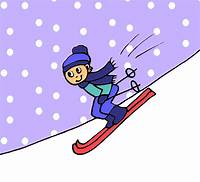 DatumsLaiks, vieta10.01.11.01.12.01.Ķīmijas olimpiāde 9.-12.kl. novada kārtaFlorbols 6.-7.klase. Dalību pieteikta. andrisspirks@inbox.lv 10.00 olimpiādes vietnē edu.lu.lv AVĢ10.00 Liepnas pamatskola13.01.Pirmsskolas izglītības skolotāju mācīšanās grupa. Efektīvas un profesionālās atgriezeniskās saites sniegšanaDatorikas skolotāju MA sanāksmePūcīte10.00Alūksnes pilsētas sākumskolā16.01.Informātikas (programmēšanas) olimpiāde 8.-12.kl. novada kārta10.00 olimpiādes vietnē edu.lu.lv AVĢ17.01.Pirmsskolas izglītības skolotāju mācīšanās grupa. Mācību darba diferenciācija, individualizācija, personalizācija.Mazputniņš18.01.19.01.Florbols 8.-9.klase. Dalību pieteikta andrisspirks@inbox.lv 10.00 Liepnas pamatskola20.01.Fizikas olimpiāde 9.-12.kl. novada kārta,  dalību pieteikt līdz 13.01. http://edu.lu.lv Pirmsskolas izglītības skolotāju mācīšanās grupa. Atbalsts bērnu pozitīvai uzvedībai10.00 olimpiādes vietnē edu.lu.lv AVĢPII Pienenīte23.01.Ekonomikas olimpiāde 10.-12.kl. novada kārta, dalību pieteikt līdz 09.01. http://edu.lu.lv 10.00 olimpiādes vietnē edu.lu.lv AVĢ24.01.Pirmsskolas izglītības skolotāju mācīšanās grupa. Digitālā pratībaPII Sprīdītis25.01.IZMAIŅAS! Vispārizglītojošo skolu un profesionālās ievirzes skolu direktoru sanāksme 10.00 ABJC Dārza 8A26.01.Pirmsskolas izglītības skolotāju mācīšanās grupa. Matemātikas mācīšana un mācīšanās.PII Sprīdītis27.01.IZMAIŅAS! Pirmsskolas izglītības iestāžu vadītāju sanāksme10.00 adm.ēka30.01.31.01.Pirmsskolas izglītības skolotāju mācīšanās grupa. Individuālo tēmu izvēle savai izaugsmeiPII Saulīte